Publicado en España el 13/03/2020 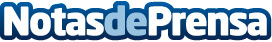 Magnetoterapia Biomag para la mujer. ¿Qué es la terapia de campo magnético?La magnetoterapia o terapia de campo magnético utiliza imanes para mantener la salud y tratar enfermedadesDatos de contacto:AGENCIA DE MARKETING DIGITAL  - PROFESIONALNETComunicado de prensa de la Agencia de Marketing Digital916772505Nota de prensa publicada en: https://www.notasdeprensa.es/magnetoterapia-biomag-para-la-mujer-que-es-la Categorias: Nacional Medicina Medicina alternativa Otras ciencias http://www.notasdeprensa.es